Vereinbarung Erziehungsbeauftragung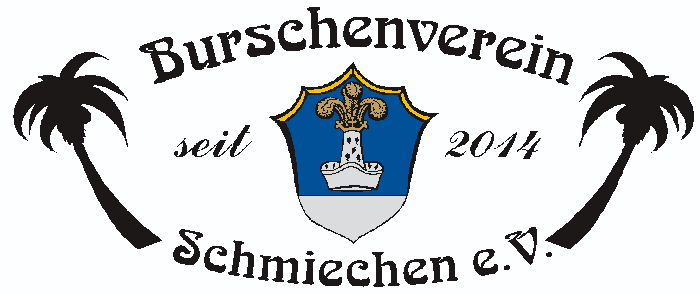  (nach §1, Absatz 4, Jugendschutzgesetz) Hiermit erkläre ich (der/die Erziehungsberechtigte),Name:            	_____________________________________Vorname:       	_____________________________________Straße:           	_____________________________________PLZ, Ort:      	_____________________________________Telefon:          	_____________________________________dass für unsere/n minderjährige Tochter / minderjährigen SohnName:            	_____________________________________Vorname:        _____________________________________Straße:           	_____________________________________PLZ, Ort:        _____________________________________Telefon:          	_____________________________________Geburtstag:     _____________________________________für die Dauer des Aufenthalts in der DreamDance-Party Schmiechenam ____. Juli 2022,Herr/Frau (der/die Aufsichtspflichtige/r)Name:        	_____________________________________Vorname:        _____________________________________Straße:           	_____________________________________PLZ, Ort:        _____________________________________Telefon:          _____________________________________die Erziehungsaufgaben wahrnimmt.Erziehungsberechtigte Personim Sinne des Gesetzes (§ 1 Abs. 1 Nr.3 JuSchG) ist, wem allein oder gemeinsam mit einer anderen Person nach. Vorschriften des Bürgerlichen Gesetzbuches die Personensorge zusteht. Aufsichtspflichtige Person (§ 1 Abs. 1 Nr. 4 JuSchG) ist jede Person über 18 Jahre, soweit sie auf Dauer oder zeitweise aufgrund einer Vereinbarung mit der erziehungsberechtigten Person, auf die noch nicht volljährige Person dieser Vereinbarung, die Aufsichtspflicht übernimmt.Soweit es nach dem JuSchG auf die Begleitung durch einen Personensorgeberechtigten ankommt, haben die in II.) genannten Personen ihre Berechtigung auf Verlangen darzulegen. In Zweifelsfällen hat der Vereinbarungspartner die Berechtigung alle Angaben (personenbezogene Daten) dieser Vereinbarung zu überprüfen.Der beaufsichtigende Volljährige ist während des Aufenthaltes verpflichtet seine Aufsichtspflicht gegenüber der minderjährigen Person zu wahren bis zum Verlassen des Objektes durch die/en Minderjährige/n.Die Aufsichtspflichtige Person hat während der gesamten Dauer des Aufenthaltes, dafür Sorge zu tragen, dass der/die zu beaufsichtigende Minderjährige Person sich strikt an die gesetzlichen Bestimmungen zum Alkoholverzehr sowie die Einhaltung des Rauchverbotes für Minderjährige hält.Die Daten auf diesem Formular werden nicht gespeichert und nicht weiterverwendet/weitergegebenEs werden die Personalausweise der minderjährigen und der aufsichtspflichtigen Person und ein Ausweiskopie der Eltern benötigt. Bitte packen Sie dieses Forumlar zusammen mit den oben genannten Unterlagen in einen Briefumschlag, der mit beiden Namen beschriftet istOrt, Datum: _______________________________________________________________________         	 ____________________________________Unterschrift Personensorgeberechtigte/r (Eltern)                       Unterschrift Aufsichtspflichtige/r